OBJETIVOS:   CAPACIDAD: Razonamiento lógico                                      DESTREZAS: Expresar y calcular.
                         VALOR: Libertad                                                                      ACTITUD: Responsabilidad  
                         CONTENIDOS: Ángulos.                                                         Unidad III: Geometría.                         E-mail de consulta: pedro.soto.icv@gmail.com, profenaseya@gmail.comOJO: No te olvides de enviar tu guía desarrollada al email correspondiente de cada profesor.ÁngulosRelación entre ángulos sexagesimales y radianes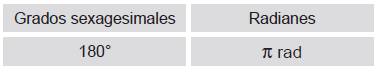 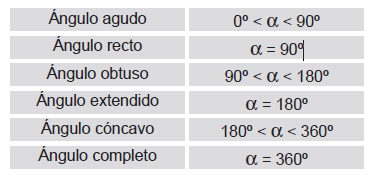 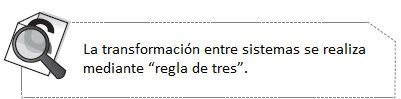 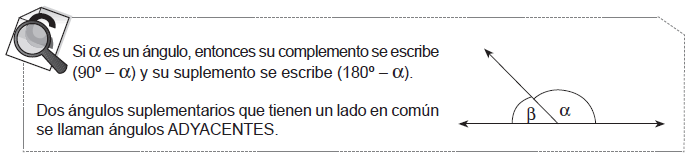 Ángulos Entre paralelas (L1 //L2)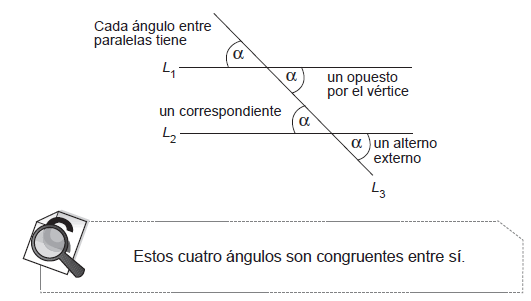                 ¿Cómo trasformar de grados a radianes?                          ¿Cómo trasformar de radianes a grados?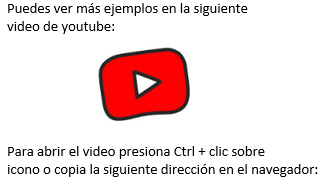            https://www.you tube.com/watch?v=62cUKxws9yA                          https://www.youtube.com/watch?v=6tfT3KBSSRM&frags=wnExpresar los siguientes ángulos en grados o radianes, según corresponda, realizando los procedimientos correspondientes en tu cuaderno.   en radianes   en radianes  en radianes 150º en radianes  rad. en grados   rad. en grados   rad. en grados   rad. en grados. Calcular el ángulo pedido en las siguientes figuras, realizando los procedimientos correspondientes en el espacio indicado.SolucionesÍtem I:Ítem II:“La verdadera serenidad refleja la paz del alma y es fruto del cumplimiento exacto del propio deber”. ( M. P. v. M.)NombreFechaDel 30/03 al 04 /04Curso8º A y BEl valor del  es:                          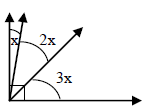 Si MQ es bisectriz del RMP. MO bisectriz del NMP, entonces el QMO es: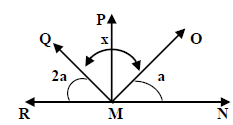 Si RO perpendicular con OP y  x : y = 1 : 4, entonces la medida del  <POQ  es: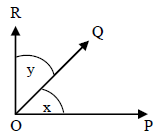 Si RU es  bisectriz del <VRS y RT es bisectriz del <URS, entonces el <URT mide: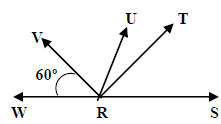 Si F // G y G perpendicular con M, entonces el x es igual a: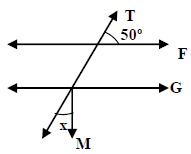 En la figura, L1 // L2. ‘Entonces, x – 2y es igual a: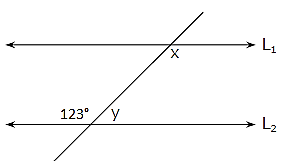 SI PR perpendicular con PQ, ¿Cuál es la medida del ángulo x?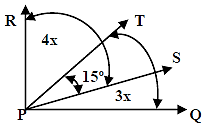 Si , ¿Cuál es la medida ?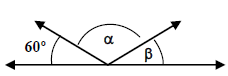 Sea L1 // L2 , entonces la medida del ángulo x.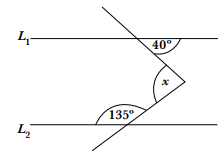 ¿Cuál es la medida de x?. Si L1 // L2 y L3 es bisectriz del ángulo formado por L2 y L4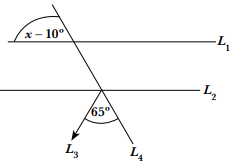 ¿Cuál es el ángulo menor que forman las manecillas de un reloj que marca las 3:30 horas?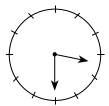 Sea un ángulo x igual a la suma entre el complemento de la tercera parte de un ángulo extendido y la mitad del suplemento de 130°, entonces el ángulo x mide:Si α y β son ángulos complementarios,                       α : β = 2 : 7, entonces el suplemento del ángulo α mide¿Cuál es el ángulo resultante al sumar el suplemento 23° y el  complemento de 65º?1) 2) 3) 4) 5) 135°6) 11,25°7) 40°8) 252°1) 15°2) 90°3) 18°4) 30°5) 40°6) 9°7) 15°8) 80°9) 85°10) 60°11) 75°12) 85°13) 160°14) 182°